Special Union for the International Classification of Goods and Services for the Purposes of the Registration of Marks (Nice Union)Committee of ExpertsThirty-First SessionGeneva, April 19 to 23, 2021REPORTadopted by the Committee of ExpertsINTRODUCTION	The Committee of Experts of the Nice Union (hereinafter referred to as “the Committee”) held its thirty-first session in Geneva from April 19 to 23, 2021 in hybrid format.  The following members of the Committee were represented at the session:  Algeria, Australia, Austria, Benin, Canada, China, Czech Republic, Denmark, Estonia, Finland, France, Georgia, Germany, Hungary, Ireland, Israel, Italy, Japan, Jordan, Kazakhstan, Kyrgyzstan, Latvia, Lithuania, Malaysia, Mexico, Netherlands, New Zealand, North Macedonia, Norway, Poland, Portugal, Republic of Korea, Republic of Moldova, Romania, Russian Federation, Serbia, Singapore, Slovakia, Slovenia, Spain, Sweden, Switzerland, Trinidad and Tobago, Turkey, Ukraine, United Kingdom and United States of America (47).  The following States were represented by observers:  Brazil, Burundi, Chile, Colombia, Dominican Republic, Indonesia, Iraq, Lesotho, Madagascar, Namibia, Nicaragua, Peru, Saudi Arabia and Thailand (14).  Representatives of the following international intergovernmental organizations took part in the session in an observer capacity:  Benelux Office for Intellectual Property (BOIP) and European Union (EU).  Representatives of the following non-governmental organizations attended the session in an observer capacity:  Association for the Protection of Intellectual Property (AIPPI), Intellectual Property Institute of Canada (IPIC) and International Trademark Association (INTA).  The list of participants appears as Annex I to this report.	The session was opened by Mr. Kenichiro Natsume, Assistant Director General, WIPO, who welcomed the participants.OFFICERS	The Committee unanimously elected Mr. Thom Clark (EUIPO) as Chair.	Ms. Alison Züger (WIPO) acted as Secretary of the session.ADOPTION OF THE AGENDA	The Committee unanimously adopted the agenda, which appears as Annex II to this report.DISCUSSIONS, CONCLUSIONS AND DECISIONS	As decided by the Governing Bodies of WIPO at their tenth series of meetings held from September 24 to October 2, 1979 (see document AB/X/32, paragraphs 51 and 52), the report of this session reflects only the conclusions of the Committee (decisions, recommendations, opinions, etc.) and does not, in particular, reflect the statements made by any participant, except where a reservation in relation to any specific conclusion of the Committee was expressed or repeated after the conclusion was reached.DECISIONS OF THE COMMITTEE	In accordance with the provisions of Article 3(7)(a) and (b) of the Nice Agreement, the decisions of the Committee concerning the adoption of amendments to the Nice Classification (hereinafter referred to as “the Classification”) required a four-fifth majority of the countries of the Nice Union represented and voting at the session.  Decisions concerning the adoption of other changes to the Classification required a simple majority of the countries of the Nice Union represented and voting at the session.CONSIDERATION OF PROPOSALS APPROVED AFTER VOTE 1 IN NCLRMS	Discussions were based on project CE312, Annex 11, which contained a summary table of proposals for amendments and other changes to the Classification, which had received majority support at Vote 1 in NCLRMS.	The Committee adopted a significant number of amendments and other changes to the Classification.  The decisions of the Committee are available on the electronic forum, project CE310, as well as in NCLRMS (see “Sessions/CE31/All Proposals” tab).Consideration of proposals PENDING AFTER VOTE 1 IN NCLRMS	Discussions were based on project CE312, Annexes 12 and 13, which contained summary tables of proposals for amendments and other changes to the Classification, which were either pending approval or rejected after Vote 1 in NCLRMS.11.	The Committee noted that any pending or rejected proposals from Vote 1 that could not be discussed at this session due to lack of time would go forward to the post-session Vote 2.12.	The Committee adopted a number of amendments and other changes to the Classification.  The decisions of the Committee are available on the electronic forum, project CE310, as well as in NCLRMS (see “Sessions/CE31/All Proposals” tab).NEW REVISION PROCEDURE WITH NCLRMS (NICE CLASSIFICATION REVISION MANAGEMENT SOLUTION)INTRODUCTION OF VOTE 213.	Discussions were based on project CE312, Annex 6, relating to the new revision procedure using NCLRMS, including the introduction of Votes 1 and 2, submitted by the International Bureau.14.	Overall the Committee was supportive of the way in which the International Bureau had maintained the revision cycle during the Covid-19 pandemic, whilst concurrently introducing the new revision platform NCLRMS. The latter had facilitated the process by providing the possibility of electronic voting, which in turn reduced the backlog of pending proposals from CE29 and CE30. Whilst the introduction of Votes 1 and 2 were appreciated for the current session, some concerns were raised about their use in future sessions. In particular, concerns about the possible substitution of in-person sessions with electronic means were expressed and so the International Bureau underlined that this was not the intention of the proposed procedure and that in-person sessions and electronic means should complement each other. Therefore, certain aspects of the project did not obtain consensus. Following discussions, and due to the time constraints of the hybrid session, the International Bureau decided to open a project on the electronic forum (project SP002, Annex 1) to collect feedback from Member States, in order to submit an amended procedure at the next session.CONSIDERATION OF A PROPOSAL FOR AMENDMENTS TO THE RULES OF PROCEDURE OF THE COMMITTEE OF EXPERTS15.	Discussions were based on project CE312, Annex 7, relating to amendments to the Rules of Procedure of the Committee of Experts of the Nice Union.16.	The Committee adopted amendments to Rule 7(2) of its Rules of Procedure as contained in Annex III to this report.REPORT ON NCL-RELATED IT SYSTEMSNCLPUB ALPHABETICAL LIST17.	Discussions were based on project CE312, Annex 8, relating to the presentation of the List of Goods and Services in Alphabetical Order in the Alphabetical tab.18.	The Committee agreed that the online publication for the Nice Classification would display a pure alphabetical order under each letter of the Alphabetical tab without sort words.eNTRY INTO FORCE OF NCL1219.	The Committee agreed that the entry into force of the twelfth edition of the Nice Classification will be postponed to 2023, and that amendments in the sense of Article 3(7)(b) of the Nice Agreement adopted during the five-year revision period to date, as well as those that will be adopted at CE32 in 2022, would be incorporated and published online in a new edition (NCL (12-2023)) that would enter into force on January 1, 2023.20.	In accordance with Rule 7 of its Rules of Procedure, the Committee agreed that changes to the Classification that did not entail an amendment in the sense of Article 3(7)(b) of the Nice Agreement will enter into force on January 1, 2022, and will be incorporated in a new version of the Classification (NCL (11-2022)).21.	The Committee noted that the International Bureau will prepare and publish online the new version of the Classification (NCL (11-2022)), in English and French, by the end of 2021.  An early publication will be made available on the NCLPub site, and the list of goods and services in Excel format, in English and French, will be made available on the electronic forum by the end of June 2021.22.	The Committee invited the International Bureau to take the opportunity of correcting any obvious typing or grammatical errors which it found in the text of the Classification and harmonizing, as far as possible, the use of punctuation.Length of the NCL revision period23.	Discussions were based on project CE312, Annex 9, relating to the length of the NCL revision period.24.	In accordance with Rule 7 of the Rules of Procedure of the Committee of Experts of the Nice Union, “amendments shall enter into force at the end of specified revision periods” and “the Committee of Experts shall determine the length of such periods”.25.	The Committee agreed that the next revision period for amendments to the Classification would last for three years, instead of the current five year period, whilst keeping open the possibility of further modifying the revision cycle if necessary.  Therefore, the thirteenth edition of the Nice Classification would enter into force on January 1, 2026 (NCL (13-2026)).NEXT SESSION OF THE committee of experts26.	The Committee noted that its thirty-second session would be held in Geneva, at the end of April or beginning of May 2022.closing of the SESSION27.	The Chair closed the session.28.	The Committee of Experts unanimously adopted this report by electronic means on May 20, 2021.[Annexes follow]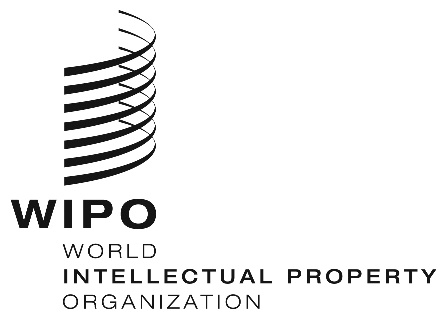 ECLIM/CE/31/2CLIM/CE/31/2CLIM/CE/31/2ORIGINAL:  ENGLISHORIGINAL:  ENGLISHORIGINAL:  ENGLISHDATE:  May 20, 2021DATE:  May 20, 2021DATE:  May 20, 2021